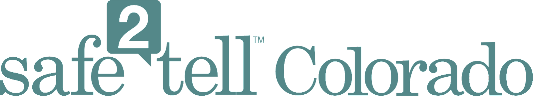 Parent GuideWhat is Safe2Tell?Safe2Tell provides students and adults in Colorado communities and schools a way to help prevent violence and anonymously report urgent safety concerns. Safe2Tell reporting is anonymous so that students feel comfortable acting as advocates for the safety of themselves and others.Safe2Tell received a total of 19,364 reports during the 2021-2022 school year. Of those reports, 97% or 18,783 were determined to be valid reports, meaning a report that was submitted in good faith to seek early intervention.How does Safe2Tell Work?Concerned party makes a report via phone, web, or mobile app.Safe2Tell analyst receives the report.Safe2Tell analyst engages in two-way dialogue with the reporting party to obtain additional information.The report is sent to recipients for the associated school and law enforcement.Content within a report determines who responds to and addresses the report.Reports are closed by the responding party, i.e., by the associated school or law enforcement. Who determines the report response?Local teams in the school district determine how best to respond to Safe2Tell reports. These teams often consist of law enforcement, school administrators, and may also include mental health experts. Local law enforcement or schools can address specific questions on their Safe2Tell response policies.What if a report is made about my child?We’ve taught Colorado students about Safe2Tell since 2004. Students know it is a safe place to report concerns. Safe2Tell reports are a sign that classmates have noticed concerning behavior and want to help. We encourage them that if they see something harmful, they can do something helpful.Safe2Tell reports are not punitive. They do not mean your student is in trouble.One Colorado teen told us their thoughts on what parents should do when they are worried about their child: “As much as I fight it, make me talk about it!”Frequently Asked Questions:Adults can submit Safe2Tell reports about their own concerns or on behalf of their child. Like all Safe2Tell reports, they will be anonymous.A student's academic record cannot include Safe2Tell reports.Safe2Tell does not notify the person who made a report of the report outcome. All outcome information is confidential. General outcome data is available on page 16 of our annual report.Safe2Tell cannot enforce a certain outcome even if someone is dissatisfied with the outcome of a situation previously reported to their school. Please find the appropriate contact within your school or district for escalating these concerns.Safe2Tell is the middleman and sends the report information to the school and law enforcement. Any relay of safety information to parents would have to come from the school, not Safe2Tell. 